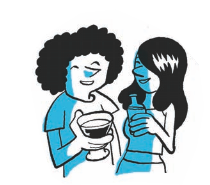 Julie vient de fêter l’obtention de son diplôme universitaire en discothèque. Elle a consommé une cannette « premix » à 5°, cette fameuse boisson alcoolisée très sucrée qui ressemble à un soda.Une navette gratuite est mise à disposition pour rentrer à la cité universitaire. Elle veut rentrer chez elle avec sa voiture ….Quelle question te poses-tu en lisant cette situation?Réponse : …………………………………………………………………………………………………………………………………………………………………………………………………………………………………………………………………………………………………………………………………………………………………………………………………………………………………………………………………………………………………………………………………De quelles informations aurais-tu besoin pour résoudre le problème ?Réponse : ………………………………………………………………………………………………………………………………………………………………………………………………………………………………………………………………………………………………………………………………………………………………………………………………………………………………………………………………………………………………………………………………………CONSIGNES :En utilisant vos connaissances et les documents 1 à 6, répondez au problème posé. Vous présenterez votre démarche dans un compte rendu détaillé.Dans ce compte rendu, il sera nécessaire :de faire apparaître les calculs, d’utiliser correctement la langue française (vocabulaire, syntaxe…)de préciser les documents utilisés (tous les documents peuvent ne pas être utilisés).Toute piste de recherche, même non aboutie, figurera sur la feuille(les erreurs ne seront pas sanctionnées !).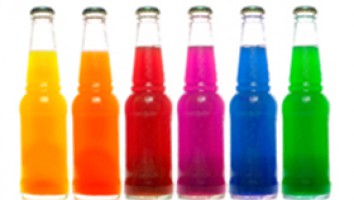 Document 2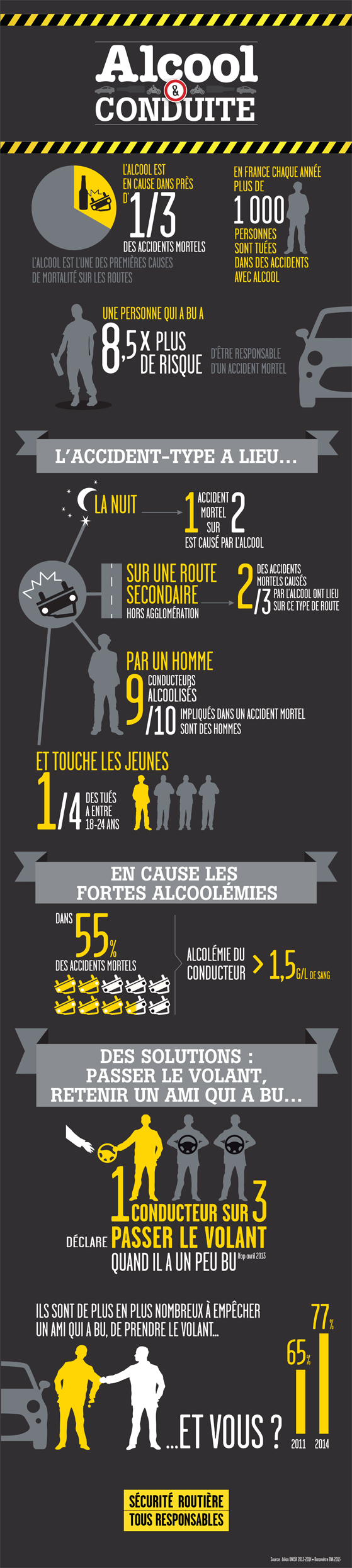 http://www.securite-routiere.gouv.fr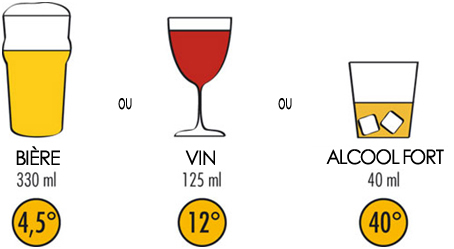 Tableau de compétences évaluables avec les critères de réussite (grille exhaustive) Exemple d’une réponse attendue :Je veux savoir si Julie dépasse le taux d’alcool limite autorisé en France, soit 0,2g/L pour un jeune conducteur.Je vais donc utiliser la formule de Widmark (doc 6) qui me donne le taux d’alcool τ = Pour pouvoir l’appliquer, j’ai besoin de connaitre :- la masse de la personne M. D’après le document 1, M = 50 kg-D’après le document 6, pour le coefficient de diffusion k, on prendra k = 0,6 comme Julie est une femme.- la masse d’alcool absorbé m Masse d’alcool absorbé m :Pour trouver la masse d’alcool absorbé, j’utilise la masse volumique de l’éthanol donnée dans le document 3. ρ= 0,79g/cm3ρ = m / V ; j’en déduis donc que m = ρ x VIl faut que je détermine le volume d’alcool VD’après le document 1, la boisson a un degré alcoolique de  5° et elle a bu 1 bouteille de 33cL.Je peux réaliser un produit en croix :V = 33 x 5 / 100V = 1,65cLPour une boisson ingérée le volume d’alcool est de 1,65 cL.Je peux donc trouver la masse d’alcool absorbé : m = ρ x V Il faut mettre le volume en mL, 1,65cL = 16,5mLm = 0,79 x 16,5 = 13,04 gTaux d’alcool Tτ = T = 13,04/(50 x 0,6)T = 0,43 g/LLe taux d’alcool de Julie ne dépasse pas le taux d’alcool limite autorisé en France. Elle peut donc prendre sa voiture. Mais comme l’alcool « agit sur le cerveau et produit des modifications de sensation » comme la diminution des réflexes, il n’est pas raisonnable que Julie rentre en conduisant sa propre voiture car le risque d’avoir un accident est quand même plus important.ANNEXE : LES « COUPS DE POUCE »Titre de l’activitéAlcool ou volant, il faut choisir !Titre de l’activitéAlcool ou volant, il faut choisir !Académie de CRETEIL - Groupe collège physique-chimieDate : Avril 2016Cycle 4 En début d’apprentissage En poursuite d’apprentissageEn consolidation d’apprentissage Durée55 minPartie du programme :Organisation et transformations de la matièreAttendus de fin de cycle :- Décrire la constitution et les états de la matièreConnaissances et compétences associées :-Masse volumique : m =  x VPrérequis :Masse volumiqueCompétences pouvant être évaluées :Pratiquer des langages (domaine 1) :Utiliser la langue française en cultivant précision, richesse de vocabulaire et syntaxe pour rendre compte des observations, expériences, hypothèses, conclusions.  Lire et comprendre des documents scientifiques.Pratiquer des démarches scientifiques (domaine 4) :Résoudre des problèmes impliquant des grandeurs variées Pratiquer des calculs	Adopter un comportement éthique et responsable (domaine 3) :S’impliquer dans un projet ayant une dimension citoyenneRemarques sur la mise en œuvre :Un objectif de cette tâche est de réinvestir la notion de masse volumique : la masse volumique permettra de calculer la masse d’alcool présente dans la boisson, afin de déterminer un taux d’alcool.Cette activité peut être mise en place dans le cadre d’un EPI sur le thème corps, santé, bien-être et sécurité.C’est dans ce cadre que la compétence « S’impliquer dans un projet ayant une dimension citoyenne » peut être travaillée et évaluée.Discipline(s) associée(s) :MathématiquesSVTCompétences travailléesCritères et indicateurs de réussiteDCBAPratiquer des langagesDomaine 1Lire et comprendre des documents scientifiques J’ai su identifier le problème.J’ai su extraire des documents les informations utiles :Doc1 : masse de Julie, volume des boissons (66cL) et degré alcoolique de la boisson (5°)Doc 3 : masse volumique de l’éthanolDoc 4 : taux d’alcool maximal autorisé = 0,2g/LDoc 5 : principe du degré alcooliqueDoc 6 : formule de WidmarkJ’ai su mobiliser mes connaissances : m = V x  Pratiquer des langagesDomaine 1Utiliser la langue française en cultivant précision, richesse de vocabulaire et syntaxe pour rendre compte des observations, expériences, hypothèses, conclusionsJ’ai su rédiger mon raisonnement avec une syntaxe et un lexique approprié.Pratiquer des démarches scientifiquesDomaine 4Résoudre des problèmes impliquant des grandeurs variées :J’ai compris qu’il fallait utiliser la formule de Widmarck.J’ai trouvé la masse d’alcool présent dans les boissons ingérées par Julie en utilisant la masse volumique de l’éthanol et le volume d’éthanol dans la boisson. m = V x Pour déterminer le volume d’éthanol, j’ai utilisé le degré alcoolique de la boisson et j’ai effectué un produit en croix.J’ai pu alors calculer le taux d’alcool de Julie en utilisant la formule de Widmark pour savoir s’il dépassait le taux d’alcool limite autorisé en France.Pratiquer des démarches scientifiquesDomaine 4Résoudre des problèmes impliquant des grandeurs variées :J’ai compris qu’il fallait utiliser la formule de Widmarck.J’ai trouvé la masse d’alcool présent dans les boissons ingérées par Julie en utilisant la masse volumique de l’éthanol et le volume d’éthanol dans la boisson. m = V x Pour déterminer le volume d’éthanol, j’ai utilisé le degré alcoolique de la boisson et j’ai effectué un produit en croix.J’ai pu alors calculer le taux d’alcool de Julie en utilisant la formule de Widmark pour savoir s’il dépassait le taux d’alcool limite autorisé en France.Pratiquer des démarches scientifiquesDomaine 4Pratiquer des calculs :Formule de la masse volumique, formule de WidmarkJ’ai effectué des conversions d’unités.Volume d’alcool en cLVolume de la boisson en cL5cL100cLV33cL